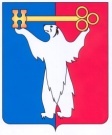 АДМИНИСТРАЦИЯ ГОРОДА НОРИЛЬСКАКРАСНОЯРСКОГО КРАЯРАСПОРЯЖЕНИЕ02.05.2017	г.Норильск	№ 2133В связи с допущенной технической ошибкой, 1.	Внести изменение в распоряжение Администрации города Норильска от 09.03.2017 № 1033 «Об отклонении от предельных параметров реконструкции объекта капитального строительства», изложив пункт 1 в следующей редакции:«Предоставить разрешение на отклонение от предельных параметров реконструкции объекта капитального строительства «торговый центр по продаже автошин и сопутствующих товаров, повышенного уровня обслуживания», для земельного участка с кадастровым № 24:55:0402016:129, расположенного в зоне делового, общественного и коммерческого назначения (окружной центр) - Ц-1, по адресу: Красноярский край, город Норильск, район Центральный, район ул.Комсомольская, 33:1.1.	Минимальный отступ от границ земельного участка со стороны фасада на озеро Долгое установить – 0,0 м;1.2.	Минимальный отступ от границ земельного участка со стороны фасада на здание, расположенное по адресу Красноярский край, город Норильск, район Центральный, район ул. Комсомольская, 37, установить – 0,0 м;1.3.	Минимальный отступ от границ земельного участка со стороны фасада на улицу Комсомольская установить – 0,0 м;1.4.	Максимальную площадь застройки объекта капитального строительства увеличить до 700 кв.м;1.5.	Максимальный процент застройки в границах земельного участка увеличить до 85 процентов.».2.	Опубликовать настоящее распоряжение в газете «Заполярная правда» и разместить его на официальном сайте муниципального образования город Норильск.И.о. Руководителя Администрации города Норильска	                        А.П. Митленко     О внесении изменений в распоряжение Администрации города Норильска 
от 09.03.2017 № 1033